Publicado en Arizona el 26/07/2019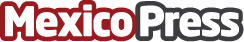 Los pioneros en Sistemas de Nebulización en Arizona exportan productos y servicios a MéxicoArizona, cuna de pioneros e inventores de productos y servicios de nebulización, expande territorio a México. Un equipo formado por personal de PortaMist, MistAir y Dugan Plumbing, instalaron la primera unidad en Puesta del Sol Restaurant y Bar, en Puerto Peñasco hace unas semanas. La unidad fue fabricada y diseñada en Arizona para funcionar bajo las temperaturas específicas de la localidad a donde fue instaladaDatos de contacto:BERENICE CURRO8558552665Nota de prensa publicada en: https://www.mexicopress.com.mx/los-pioneros-en-sistemas-de-nebulizacion-en Categorías: Internacional Baja California Puebla Sonora Ciudad de México Otras Industrias http://www.mexicopress.com.mx